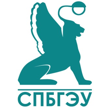 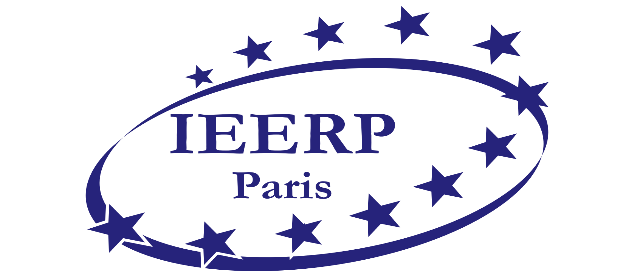 Информационное письмо N 1Санкт-Петербургский государственный экономический университет Европейский институт PR (IEERP)проводят 29-30 ноября 2022 года VI Международную научно-практическую конференцию  «Коммуникации в условиях цифровой трансформации» (СDT-2022)Основные направления научной дискуссии:теория и практика коммуникаций в условиях цифровизации; стратегические коммуникации и стратегические коммуникационные технологии;ресурсы медиакоммуникаций в цифровую эпоху;реклама и PR в эпоху цифровой трансформации;брендинг и геобрендинг в условиях цифровизации;актуальные стратегии цифровых коммуникаций в образовании.	 Конференция проводится в онлайн-формате. Предполагается организация секций и круглых столов, секций молодых исследователей. К участию приглашаются практикующие специалисты, преподаватели и аспиранты, магистранты и студенты направлений подготовки «Реклама и связи с общественностью», «Журналистика», «Медиакоммуникации». Заявка и материалы присылаются до 1 ноября 2022 года на сайт конференции www.conference.cdt.tilda.ws. Предполагается издание материалов к началу конференции с присвоением международного ISBN (издательство L’Harmattan–Paris) и размещением в РИНЦ. Публикация в электронном сборнике бесплатная. Оргкомитет вправе отказать в участии / публикации при выборе темы, не соответствующей тематике конференции и несоблюдении объема и правил оформления. Принимается не более одного материала от одного автора, в том числе в соавторстве. Самоцитирование – не более двух позиций.Условия оформления (см. образец в Приложении): шрифт Times New Roman, 15 кегль, одинарный интервал; сноски затекстовые по алфавиту авторов в разделе Литература (12 кегль); обязательны УДК публикации; аннотация и ключевые слова на русском и английском языках. Объем — до трех страниц основного текста А4.  Принимаются материалы на русском, английском и французском языках. Образец оформлений статьи Бугаева И.В. (РГАУ-МСХА им. К.А. Тимирязева)Латиница vs. кириллица: роль графики в позиционировании брендов в РоссииСтатья посвящена описанию результатов экспериментального исследования восприятия и оценки брендов, использующих в своей номинации заимствованные слова или неологизмы на латинской и/или кириллической графике. Ключевые слова: латиница, кириллица, имя бренда, удовлетворенность брендом, имитация бренда.УДК 659.4-811.161Текст. Текст.  Проблема рассматривалась в работах ряда исследователей Иванова, Петрова, Сидорова [1; 5; 7]. Текст. Текст. А.П. Иванов пишет: «Текст» [3: 3]. Текст. Текст. Список литературыАнненкова И.В. Медиадискурс XXI века. Лингвофилософский аспект языка СМИ. - М.: Изд-во МГУ им. М.В. Ломоносова, 2011. – 392 с.Антонова Н.В., Кумар А. Имидж бренда и удовлетворенность брендом как факторы лояльности к бренду // Экономическая психология и перспективы развития: XV Межд. научно-практич. конференция. СПб.: ЗАО ИМЦ «Наука высшей школы», 2015. – С. 25-29.Кожанова В.Ю. Лингвистические основы наименования брендов (на примере английского и русского языков): Автореф. дис. … канд. филол. наук. - Краснодар, 2007. – 20 с.Bugaeva I.V.Latin vs. cyrillic: the role of graphics in the positioning of brands in RussiaThe report describes the results of an experimental study of the perception and evaluation of brands using borrowed words or neologisms on their Latin and/or Cyrillic graphics in their nomination.Key words: Latin, Cyrillic, brand name, brand satisfaction, brand imitation.Образец оформления сведений об авторе (для студентов и магистрантов) Иванова М.П. (РГАУ-МСХА им. К.А. Тимирязева)Научн. рук. д.ф.н. проф. Бугаева И.В.Оргкомитет конференцииЖ.-Ф. Флао, Европейский институт PR (IEERP) - председательА.Д. Кривоносов, д. филол. н. проф., зав. каф. коммуникационных технологий и связей с общественностью СПбГЭУ; Т.Ю. Лебедева, д. филол. н., проф. руководитель международных программ Европейского института PR, Париж; А.В. Пряхина, к. филос. н., доц., доц. каф. коммуникационных технологий и связей с общественностью СПбГЭУ; А.А. Смирнова, ассистент СПбГЭУ;М.Г. Шилина, д. филол. н. проф. каф. рекламы, связей с общественностью и дизайна РЭУ им. Г.В. ПлехановаА.Ю. Бомбин. ассистент СПбГЭУ, ученый секретарь.